Parallel Computing
CM30225Russell Bradford2023/241. TopicsWe now look at a few topics in parallel computingEach year this unit is given may cover different topics so don’t be too worried if past exam papers ask questions on things that were not covered this year2. HardwareWe have seen that there are many kinds of parallelismBut there has been hardware support for parallelism for much longer than you might thinkEven in sequential CPUs!3. HardwareBit levelRecall from the 1st Year Architecture unit about adders: adding together two binary wordsSerial Adders work one bit at a time, propagating the carry up the words as they doSimple hardware, simple to implementParallel Adders work on all the bits in parallelMore complex and expensive hardware, but fasterA simple example, but this illustrates how parallelism trades complexity for speed4. HardwarePipelinesAgain from Architecture: instructions are executed faster by using a pipelineThis is parallelism by overlapping the fetchdecodefetch argumentsexecutestore result
cycle5. Hardware fetchdecodeargsexecstorefetchdecodeargs
execstorefetchdecodeargsexecstorefetch
decodeargsexecstore…becomesAgain, more complexity for speedIt also shows how simple CPU clock speed is not a good indicator of speed of processingA pipelined CPU will produce results faster than a non-pipelined CPU of the same clock speed6. HardwareCoprocessorsEarly chips were too small to fit everything on themSo some operations were offloaded to a separate chip, a  coprocessorAt one point, a popular design was to put floating point operations on a coprocessor and only have integer arithmetic on the main processor chipThe coprocessor was specialised for floating point and could do little elseThis allowed a weak form of parallelism: ship an operation (say a square root) off to the coprocessor, and while it is chewing on that, the main processor can carry on with something else in parallel7. HardwareCoprocessorsFloating point eventually migrated onto the main chip (using lots of transistors!), but coprocessors are still hugely popularGraphics cards (GPUs) are coprocessors, originally specialised to pixel crunchingAnd now they are commonly used as general purpose GPUs (GPGPU) and are turning out to be important in highly parallel computationWe shall return to GPGPUsExercise Read about Tensor Processing Units (TPUs)8. HardwareSuperscalarTo employ those extra transistors, engineers starting putting multiple arithmetic units on the chipFor example, two add unitsThe processor can now do two adds at the same timeSimultaneous execution of whole instructions is called  superscalarPipelining is parallel execution of parts of the instruction cycle9. HardwareFor example, the two adds in
 
 x1 = y1 + z1; x2 = y2 + z2;can be done at the same timeHowever, the two adds in
 
 x1 = y1 + z1; x2 = x1 + z2;cannot be done at the same timeThe CPU needs to sort out the dependencies to determine if it can do simultaneous multiple operations10. HardwareOut of OrderThis can be improved with careful instruction scheduling by the processor, to let it do out of order executionFor example, the codex1 = y1 + z1;
a1 = x1*y1;
x2 = y2 + z2;is equivalent in results tox1 = y1 + z1;
x2 = y2 + z2;
a1 = x1*y1;but on a CPU with two add units the latter can do the two adds in parallel11. HardwareOut of OrderA processor that does out of order execution will scan the instruction stream, analyse the upcoming operations and their dependencies, and reorder them suitablyImplementing this in the hardware uses a lots of transistors, and so keeps the engineers happyCompiler writers can help somewhat by generating machine code that is easier for the hardware to analyseBut, mostly, this is a hardware feature12. HardwareOut of OrderBut we have already seen how out of order execution can break parallel code if we are not careful13. HardwareOut of OrderHard Exercise (come back to this later). Suppose we have initial values x = 0 and y = 1. Two parallel threads on hardware that does out of order execution:What are the possible final values of y?Example taken from the Rust website; also see https://en.wikipedia.org/wiki/Memory_ordering14. HardwareHyperthreadingThe next stage is to duplicate the state-bearing parts of the processor, namely the program counter, the registers and other related stuffThis allows two (generally two, sometimes more) simultaneous threads (streams of instructions) to share the available hardwareThere will be some conflicts between the threads if they both try to use a computational unit (say a division) when there is only one unit of that type on the chipIn that case one thread will have to pause and wait15. HardwareThe main argument for hyperthreading is that if one hyperthread has to wait for something (e.g., a memory access) the other can run and keep the core busyThe idea of having more threads of execution than hardware so that there is always a thread ready to run becomes very important laterHyperthreading gives the illusion of a multicore system, but is not truly multicoreThe amount of repetition in the architecture will imply some limits on how effective this is and how much parallelism can be gained, as will the pattern of memory accesses by the code16. HardwareSome say that two hyperthreads are worth about 1.5 cores, due to the amount of interference between the threadsDownsides are that the hyperthreads can fight over the core’s cache memoryFor some tasks hyperthreading can reduce overall performanceAnd there are security issues where information can leak (via the cache) from one hyperthread to its pairMost High Performance systems turn off hyperthreading (a bigger share of the memory cache is more important than more threads)17. HardwareSWARNext: the idea of SIMD/vector processing has been adopted in a small way in the instruction sets of some processorsIt arose from multimedia processing, graphics in particularSome operations (e.g., computing pixel colours) are data parallelNow we can regard a 64 bit register asa 64 bit registertwo 32 bit registersfour 16 bit registerseight 8 bit registers18. HardwareSWARAn instruction is provided to (for example) add together eight 8 bit values in those registers in parallelAnother to add four 16 bit values in parallel, etc.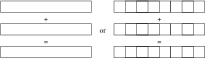 SIMD Within A Word19. HardwareSWARThis is SIMD within a register (SWAR)We are treating the register as a (small) vector processorThis was found to be very effective for data parallel graphics processingIntel provide these instructions in their MMX (Multi Media Extensions), SSE (Streaming SIMD Extensions), SSE2, SSE3, SS4, AVX (Advanced Vector Extensions, 128 bit registers), AVX2 (256 bit registers) extensionsSimilarly others from other manufacturers (AMD, Arm, etc.)20. HardwareSWARNow, most code is written in a sequential fashion, e.g., looping over 8 values rather than code to add 8 values simultaneouslyIn fact, few languages support SWAR operations directly, so there has to be some mechanism for getting to SWAR from conventional codeThe process of converting sequential operations to SWAR is called vectorisation21. HardwareSWARWe need compiler support to generate these SWAR instructions: it needs to spot that rather than generating eight instructions to add eight 8-bit numbers, it should generate one instruction to add them in SWARCompilers have always been far behind hardware: an architecture might provide an eight-way multiply instruction, but that is only useful if you can get a compiler to generate code to use itOr get the programmer to writer the assembler by handFor a compiler spotting that a loop can be converted into SWAR vector instructions is very hard22. HardwareSWARFor example, the multiplies in the codechar x[20], y[20];
for (i = 0; i < 20; i++) {
  y[i] = x[i]*x[i];
}might be compiled as three () 8-way SWAR multiply instructionsPlus a bunch of other stuff to get the values in and out of the right places in the register23. HardwareSWARMaking good compilers is harder than you think and has been a major drag on the effective use of modern hardwareA lot of code to use these kinds of instructions still has to be written by hand, in assembler24. HardwareSWARIn procedural code, we tend to write loops: the compiler would have to analyse it carefully to determine if SWAR would be useful (e.g., no value depends on an earlier value in the loop)In contrast, in the functional style we write code like “do this operation on these data” (map), which is much easier to analyse as the operation is explicitly separate from the iteration25. HardwareSWARExercise Think about the codechar x[], y[];
for (i = 0; i < n; i++) {
  y[i] = x[i]*x[i];
}where the loop limit is variableExercise Then think about the functional versiony = x.map(square);26. HardwareVLIWThe transition of CPUs from complex instruction set computer (CISC) to reduced instruction set computer (RISC) architectures was based on advances in compiler technologyThe idea was to move complexity out of the hardware and into the softwareRather than using complicated instructions poorly, we use simple instructions effectively: by streamlining the instruction set we can run things fasterThis is strongly reliant on the compiler being good enough to understand and exploit the details of the RISC architectureBut this is easier than a compiler trying to make best use of a complicated CISC architecture27. HardwareVLIWThe same idea was touted for the very long instruction word (VLIW)Design a processor with many repeated arithmetic units—lots of add units, lots of multiply units and so onHave instructions that are very long, e.g., 128 bits or moreThe instructions are composites of the simple operations, e.g., two adds, a subtract and a multiply could be bundled together in a single instruction28. HardwareVLIWThe compiler composes these instructions and makes sure there are no nasty interactions between the sub-instructions, e.g., none of the inputs to the sub-instructions are the outputs of any others of the sub-instructionsThe compiler does the hard work of sorting out interactions, leaving the hardware to blast on at full speed without checking or doing any reorderingThe compiler is promising to the hardware that nothing bad is going to happen if the hardware blindly executes the instructions as given29. HardwareVLIWMoreover, the chip uses less energy as it does not have the silicon to do instruction dependency analysis and reordering and the likeThe analysis and reordering was done by the compilerThis appeared in the Bulldog compiler (early 1980s) and the Multiflow computer (late 1980s)It didn’t turn out to be terribly practical or popularCompilers were not sufficiently clever to untangle enough instruction dependencies to get good hardware utilisation30. HardwareVLIWVLIW was briefly revived by Intel in their Itanium processor (2001)They called it Explicitly Parallel Instruction Computing (EPIC), a limited form of VLIWIt, too has floppedPossibly due to their classic x86 chips being too entrenched, but also their compiler was never quite up to the job31. HardwareVLIWIt still pops up here and there: some AMD Radeon graphics chips have a VLIW architecture, though their newer architectures reverted to more traditional RISCVLIW may well re-emerge in the future when compilers have progressed further: though more likely it will be overtaken by other kinds of hardware parallelism32. HardwareVLIWExercise Think about thechar x[], y[];
for (i = 0; i < n; i++) {
  y[i] = x[i]*x[i];
}example with VLIW33. HardwareMulticoreNext we have full replication of arithmetic units, control and registers: true multicoreTwo or more full CPUs on the same chipOften regarded as the first emergence of hardware parallelismBut, as we have seen, it’s not34. HardwareEarly multiprocessor machines were unicore chips side by side on the same motherboardModern multicore processors, having cores on the same chip, can share things like on-chip cache memory and other chip infrastructureAlso there is faster inter-core data transfer: no need to go off-chip. Off-chip transfers run at the bus speed, much slower than the chip speed35. HardwareMulticoreLarge machines tend to be multiple multicores: e.g., two 24-core chips on a motherboard; a total of 48 threads of executionOr 96 if 2-way hyperthreading is enabledThis is slightly asymmetric: some cores are a little “closer” to each other than the others36. HardwareAll of the aboveThese things are not mutually exclusiveA typical large installation these days is a CLUMPa clusterof multiple processorseach having multiple coreswhich might have hyperthreadsand SWAR instructionson a pipelined architecturewith parallel instructionssometimes with a coprocessor or two on the sideIt is very hard to make efficient use of all that!fetchdecodeargsexecstorefetchdecodeargsexecstorefetchdecodeargsexecstorefetchdecodeargsexecstore…Thread 1Thread 2y = 3;if (x == 1) {x = 1;y = 2*y;}